Data wpływu: 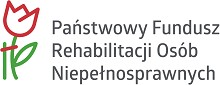 WNIOSEKo dofinansowanie ze środków Państwowego Funduszu Rehabilitacji Osób Niepełnosprawnych zaopatrzenia w sprzęt rehabilitacyjny	Część A – DANE WNIOSKODAWCY		II. DANE PODOPIECZNEGO	Nie dotyczyPrzedstawicielem ustawowymOpiekunem prawnym:Pełnomocnikiem, na mocy pełnomocnictwa potwierdzonego przez notariusza:                                  RODZAJ NIEPEŁNOSPRAWNOŚCI	Dysfunkcja narządu ruchu z koniecznością poruszania się na wózku inwalidzkimInna dysfunkcja narządu ruchuDysfunkcja narządu wzrokuDysfunkcja narządu słuchu i mowyDeficyt rozwojowy (upośledzenie umysłowe)Niepełnosprawność z ogólnego stanu zdrowiaInny /jaki?                                                   IV. SYTUACJA ZAWODOWA	Zatrudniony/prowadzący działalność gospodarcząOsoba w wieku od 18 do 24 lat, ucząca się w systemie szkolnym lub studiującaBezrobotny poszukujący pracyRencista poszukujący pracyRencista/emeryt nie zainteresowany podjęciem pracyDzieci i młodzież do lat18Inne /jakie?	V. SYTUACJA MIESZKANIOWA – ZAMIESZKUJE	samotniez rodzinąz osobami niespokrewnionymi	VII. KORZYSTANIE  ZE ŚRODKÓW PFRON	Na dofinansowanie do zaopatrzenia w sprzęt rehabilitacyjny ze środków finansowych PFRON:nie korzystałemkorzystałem	Część B – PRZEDMIOT WNIOSKU		II. UZASADNIENIE	                        Część C – INFORMACJE UZUPEŁNIAJĄCE	Czy Wnioskodawca posiada zaległości wobec PFRON?                       TAK    NIECzy Wnioskodawca w ciągu trzech lat przed złożeniem wniosku był stroną umowy zawartej z PFRON 
i rozwiązanej z przyczyn leżących po stronie Wnioskodawcy ?         TAK    NIE	OŚWIADCZENIE	Oświadczam, że przeciętny miesięczny dochód, w rozumieniu przepisów o świadczeniach rodzinnych, podzielony przez liczbę osób we wspólnym gospodarstwie domowym, obliczony za kwartał poprzedzający miesiąc złożenia wniosku, wynosił	………………………………... zł.Liczba osób we wspólnym gospodarstwie domowym wynosi: ….....................................O ile dotyczy - W przypadku osób prowadzących działalność rolniczą – wysokość przeciętnego miesięcznego dochodu wyliczona na postawie wysokości przeciętnego dochodu z pracy w indywidualnych gospodarstwach rolnych z 1 ha przeliczeniowego w 2019 r. (Obwieszczenie Prezesa Głównego Urzędu Statystycznego z dnia
 23 września 2020 r. - M.P. 2020 poz. 852 ), tj. wyliczona według wzoru:                [3244 zł *…………………………………./12] /liczba osób w gospodarstwie domowym = ………………………….……………                 (liczba hektarów)	               przeciętny miesięczny dochódW przypadku ubiegania się o dofinansowanie zobowiązuję się do zapłacenia z własnych środków pełnej kwoty stanowiącej różnicę pomiędzy ceną zakupu urządzenia wraz z montażem lub kosztem wykonania usługi, pomniejszonej o ewentualne dofinansowanie z innych źródeł a przyznaną ze środków Państwowego Funduszu Rehabilitacji Osób Niepełnosprawnych kwotą dofinansowania.Uprzedzony/uprzedzona o odpowiedzialności wynikającej z art. 233 § 1 i § 2 ustawy z dnia 6 czerwca 1997 r. Kodeks Karny (Dz. U. z 2020 r. poz. 1444 ze zm.) - za zeznanie nieprawdy lub zatajenie prawdy oświadczam, 
że dane zawarte we wniosku są zgodne ze stanem faktycznym. O zmianach zaistniałych po złożeniu wniosku zobowiązuję się informować w ciągu 14 dni.Oświadczam, że wyrażam zgodę na umieszczenie i przetwarzanie moich danych, w bazie danych dla potrzeb niezbędnych podczas realizacji wniosku, zgodnie z ustawą z dnia 29 sierpnia 1997 r., o ochronie danych osobowych.W jaki sposób obliczyć dochód?Dochód – oznacza przeciętny miesięczny dochód w rozumieniu przepisów Ustawy z dnia 28 listopada 2003 r. 
o świadczeniach rodzinnych (tj. Dz. U. z 2020 r., poz. 111 ze zm.), obliczony za kwartał poprzedzający kwartał złożenia wniosku; podzielony przez liczbę osób we wspólnym gospodarstwie domowym.Przy ustalaniu dochodu w gospodarstwie domowym Wnioskodawcy, nie uwzględnia się między innymi:świadczeń rodzinnych wypłacanych na podstawie przepisów o świadczeniach rodzinnych,świadczeń z pomocy społecznej wypłacanych na podstawie ustawy o pomocy społecznejPrzez wysokość przeciętnego miesięcznego dochodu, w rozumieniu przepisów o świadczeniach rodzinnych należy rozumieć po odliczeniu kwot alimentów świadczonych na rzecz innych osób:przychody podlegające opodatkowaniu, dochód z działalności gospodarczej / rolniczej, renty, emerytury, zasiłki chorobowe, alimenty na rzecz dzieci, stypendia określone w przepisach o systemie oświaty, dochody uzyskane
 z gospodarstwa rolnego, świadczenia określone w przepisach o wykonywaniu mandatu posła i senatora, zaliczkę alimentacyjną.Sposób wyliczenia średniego miesięcznego dochodu netto przypadającego na jedną osobę pozostającą we wspólnym gospodarstwie domowym z Wnioskodawcą:I. DANE PERSONALNE WNIOSKODAWCYI. DANE PERSONALNE WNIOSKODAWCYNazwa polaWartośćImię:Drugie imię:Nazwisko:Imię ojca:PESEL:Data urodzenia:Płeć:mężczyzna                         kobietaDowód osobisty – Seria (o ile dotyczy):Dowód osobisty – Numer (o ile dotyczy):Dowód osobisty – Wydany przez (o ile dotyczy):Dowód osobisty – Data wydania (o ile dotyczy):ADRES ZAMIESZKANIAADRES ZAMIESZKANIANazwa polaWartośćMiejscowość:Ulica:Nr domu:Nr lokalu:Kod pocztowy:Poczta:Rodzaj miejscowości:miastowieśNr telefonu:Adres e-mail:Nazwa polaWartośćWartośćImię:Drugie imię:Nazwisko:Imię ojca:PESEL:Data urodzenia:Płeć:mężczyzna                           kobietamężczyzna                           kobietaDowód osobisty – Seria dowodu:Dowód osobisty – Numer dowodu:Dowód osobisty – Wydany przez:Dowód osobisty – Data wydania:ADRES ZAMIESZKANIAADRES ZAMIESZKANIAADRES ZAMIESZKANIANazwa polaNazwa polaWartośćMiejscowość:Miejscowość:Ulica:Ulica:Nr domu:Nr domu:Nr lokalu:Nr lokalu:Kod pocztowy:Poczta:Nr telefonu:Adres e-mail:OPIEKUN USTANOWIONY/USTANOWIONAOPIEKUN USTANOWIONY/USTANOWIONANazwa polaWartośćPostanowieniem Sądu Rejonowego:Z dnia:Sygnatura akt:Nazwa polaWartośćImię i nazwisko:Z dnia:Repetytorium nr:III. STOPIEŃ NIEPEŁNOSPRAWNOŚCIIII. STOPIEŃ NIEPEŁNOSPRAWNOŚCINazwa polaWartośćStopień niepełnosprawności:ZnacznyUmiarkowanyLekkiNie dotyczyGrupa inwalidzka:I grupaII grupaIII grupaNie dotyczyNiezdolność:Osoby całkowicie niezdolne do pracy i niezdolne do samodzielnej egzystencjiOsoby długotrwale niezdolne do pracy w gospodarstwie rolnym, którym przysługuje zasiłek pielęgnacyjnyOsoby całkowicie niezdolne do pracyOsoby częściowo niezdolne do pracyOsoby stale lub długotrwale niezdolne do pracy 
w gospodarstwie rolnymNie dotyczyOsoby w wieku do 16 lat posiadające orzeczenie 
o niepełnosprawności:TakNie dotyczyVI. OSOBY POZOSTAJĄCE WE WSPÓLNYM GOSPODARSTWIE DOMOWYM Z WNIOSKODAWCĄ ORAZ OŚWIADCZENIE O WYSOKOŚCI ICH DOCHODÓWNETTOPrzeciętny miesięczny dochód rodziny, w rozumieniu przepisów o zasiłkach rodzinnych, pielęgnacyjnych i wychowawczych, pomniejszony o obciążenie podatkiem dochodowym osób fizycznych, składkę z tytułu ubezpieczeń emerytalnego, rentowego i chorobowego, określonych w przepisach o systemie ubezpieczeń społecznych, oraz o kwotę alimentów świadczonych przez osoby pozostające we wspólnym gospodarstwie domowym na rzecz innych osób, podzielony przez liczbę osób we wspólnym gospodarstwie domowym,obliczony za kwartał (trzy miesiące) poprzedzające miesiąc, w którym składany jest wniosek (netto).Przeciętny miesięczny dochód netto1.Wnioskodawca:Pozostali członkowie wspólnego gospodarstwa domowego Wnioskodawcy – poniżej należy wymienić tylko stopień pokrewieństwa z Wnioskodawcą:Pozostali członkowie wspólnego gospodarstwa domowego Wnioskodawcy – poniżej należy wymienić tylko stopień pokrewieństwa z Wnioskodawcą:                                      x2.3.4.5.RAZEMVIII. CELE WYKORZYSTANIA OTRZYMANYCH ŚRODKÓW PFRONVIII. CELE WYKORZYSTANIA OTRZYMANYCH ŚRODKÓW PFRONVIII. CELE WYKORZYSTANIA OTRZYMANYCH ŚRODKÓW PFRONVIII. CELE WYKORZYSTANIA OTRZYMANYCH ŚRODKÓW PFRONVIII. CELE WYKORZYSTANIA OTRZYMANYCH ŚRODKÓW PFRONCel dofinansowaniaNr umowyData zawarcia umowyKwota dofinan- sowaniaStan rozliczeniaI. PRZEDMIOT  WNIOSKUI. PRZEDMIOT  WNIOSKUNazwa polaWartośćPrzedmiot wniosku, przeznaczenie dofinansowania:Przewidywany koszt realizacji zadania (100%):Słownie:Kwota wnioskowanego dofinansowania ze środków PFRON:Słownie:co stanowi 80 % kwoty brutto przewidywanych kosztów realizacji zadania:Deklarowane środki własne:Miejsce realizacji:DANE RACHUNKU BANKOWEGODANE RACHUNKU BANKOWEGOna który zostaną przekazane środki w przypadku pozytywnego rozpatrzenia wnioskuna który zostaną przekazane środki w przypadku pozytywnego rozpatrzenia wnioskuNazwa polaWartośćNumer rachunku bankowego:Nazwa banku:MiejscowośćDatapodpis Wnioskodawcy, *Przedstawiciela ustawowego, *Opiekuna prawnegoKwartał złożenia wniosku:Kwartał, którego dotyczy obliczany dochód:I – styczeń, luty marzec - br.IV – październik, listopad, grudzień – poprzedniego rokuII – kwiecień, maj, czerwiec – br.I – styczeń, luty marzec - br.III – lipiec, sierpień, wrzesień – br.II – kwiecień, maj, czerwiec – br.IV – październik, listopad, grudzień – br.III – lipiec, sierpień, wrzesień – br.(łączny średni miesięcznyprzeciętny miesięczny dochód netto za kwartał                           dochód netto wykazany  /3poprzedzający kwartał złożenia wniosku, podzielony=w wierszu „Razem”)poprzedzający kwartał złożenia wniosku, podzielony=przez 3 miesiące, przypadający na jedną osobę w=przez 3 miesiące, przypadający na jedną osobę w=gospodarstwie domowym WnioskodawcyLiczba osób w gospodarstwie domowymwnioskodawcy